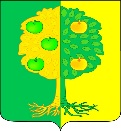 АДМИНИСТРАЦИЯ МИЧУРИНСКОГО СЕЛЬСКОГО ПОСЕЛЕНИЯДИНСКОГО РАЙОНАПОСТАНОВЛЕНИЕ         от     28.05.2018			                                                       № 63поселок АгрономОб утверждении отчета об исполнении бюджета Мичуринского сельского поселения Динского района за 1 квартал2018 года         В соответствии со статьями 36, 264.2 Бюджетного кодекса Российской Федерации, решением  Совета Мичуринского сельского поселения Динского района от 21.12.2017 № 204-39/3 «О бюджете муниципального образования Мичуринское сельское поселение на 2018 год»,п о с т а н о в л я ю:            1. Утвердить отчет об исполнении бюджета поселения за 1 квартал 2018года по следующим показателям:общий  объем  доходов 	- 5 557,7 тыс. рублей;общий объем   расходов	- 4 518,6 тыс. рублей;профицит				- 1 039,1 тыс. рублей.	   2. Утвердить следующие показатели исполнения бюджета поселения за 1 квартал 2018 года:	-доходов бюджета поселения по кодам классификации доходов  бюджетов, согласно приложению №1;-расходов бюджета по разделам и подразделам классификации расходов бюджетов, согласно приложению №2;	-источников финансирования  дефицита бюджета поселения по кодам классификации источников финансирования дефицита бюджета, согласно  приложению №3.   3. Общему отделу администрации Мичуринского сельского поселения (Исакова) разместить настоящее постановление на официальном сайте Мичуринского сельского поселения в информационно-телекоммуникационной сети «Интернет».   4. Настоящее решение вступает в силу со дня его подписания.Глава Мичуринского сельского поселения                             В.Ю. ИвановПриложение  №1к постановлению администрации
Мичуринского сельского поселения
от28.05.2018№63Приложение №2к постановлению администрации
Мичуринского сельского поселения
от  28.05.2018№ 63Приложение №3к постановлению администрации
Мичуринского сельского поселения
от  28.05.2018№ 63ОТЧЕТ ОБ ИСПОЛНЕНИИ БЮДЖЕТАОТЧЕТ ОБ ИСПОЛНЕНИИ БЮДЖЕТАОТЧЕТ ОБ ИСПОЛНЕНИИ БЮДЖЕТАОТЧЕТ ОБ ИСПОЛНЕНИИ БЮДЖЕТАОТЧЕТ ОБ ИСПОЛНЕНИИ БЮДЖЕТАОТЧЕТ ОБ ИСПОЛНЕНИИ БЮДЖЕТАОТЧЕТ ОБ ИСПОЛНЕНИИ БЮДЖЕТАОТЧЕТ ОБ ИСПОЛНЕНИИ БЮДЖЕТАОТЧЕТ ОБ ИСПОЛНЕНИИ БЮДЖЕТАОТЧЕТ ОБ ИСПОЛНЕНИИ БЮДЖЕТАОТЧЕТ ОБ ИСПОЛНЕНИИ БЮДЖЕТАОТЧЕТ ОБ ИСПОЛНЕНИИ БЮДЖЕТАОТЧЕТ ОБ ИСПОЛНЕНИИ БЮДЖЕТАКОДЫФорма по ОКУД Форма по ОКУД Форма по ОКУД Форма по ОКУД Форма по ОКУД Форма по ОКУД Форма по ОКУД Форма по ОКУД Форма по ОКУД Форма по ОКУД Форма по ОКУД Форма по ОКУД Форма по ОКУД 0503117на 1 апреля .на 1 апреля .на 1 апреля .на 1 апреля .на 1 апреля .на 1 апреля .на 1 апреля .на 1 апреля .на 1 апреля .на 1 апреля .на 1 апреля .Дата Дата 01.04.2018Наименование финансового органаНаименование финансового органаНаименование финансового органаАдминистрация МО Мичуринское с/п в составе МО Динской район Администрация МО Мичуринское с/п в составе МО Динской район Администрация МО Мичуринское с/п в составе МО Динской район Администрация МО Мичуринское с/п в составе МО Динской район Администрация МО Мичуринское с/п в составе МО Динской район Администрация МО Мичуринское с/п в составе МО Динской район Администрация МО Мичуринское с/п в составе МО Динской район по ОКПО по ОКПО по ОКПО Наименование финансового органаНаименование финансового органаНаименование финансового органаАдминистрация МО Мичуринское с/п в составе МО Динской район Администрация МО Мичуринское с/п в составе МО Динской район Администрация МО Мичуринское с/п в составе МО Динской район Администрация МО Мичуринское с/п в составе МО Динской район Администрация МО Мичуринское с/п в составе МО Динской район Администрация МО Мичуринское с/п в составе МО Динской район Администрация МО Мичуринское с/п в составе МО Динской район Глава по БК Глава по БК Глава по БК Наименование публично-правового образованияНаименование публично-правового образованияНаименование публично-правового образованияНаименование публично-правового образованияАдминистрация Мичуринского сельского поселенияАдминистрация Мичуринского сельского поселенияАдминистрация Мичуринского сельского поселенияАдминистрация Мичуринского сельского поселенияАдминистрация Мичуринского сельского поселенияАдминистрация Мичуринского сельского поселенияпо ОКТМО по ОКТМО по ОКТМО 3214812Периодичность:месячная, квартальная, годоваямесячная, квартальная, годоваямесячная, квартальная, годоваямесячная, квартальная, годоваямесячная, квартальная, годоваямесячная, квартальная, годоваямесячная, квартальная, годоваямесячная, квартальная, годоваямесячная, квартальная, годоваямесячная, квартальная, годоваямесячная, квартальная, годоваямесячная, квартальная, годоваяЕдиница измерения:Единица измерения:руб.руб.руб.руб.руб.руб.руб.по ОКЕИ по ОКЕИ по ОКЕИ по ОКЕИ 3831. Доходы бюджета1. Доходы бюджета1. Доходы бюджета1. Доходы бюджета1. Доходы бюджета1. Доходы бюджета1. Доходы бюджета1. Доходы бюджета1. Доходы бюджета1. Доходы бюджета1. Доходы бюджета1. Доходы бюджета1. Доходы бюджета1. Доходы бюджетаНаименование показателяНаименование показателяНаименование показателяНаименование показателяНаименование показателяКод строкиКод дохода по бюджетной классификацииУтвержденные бюджетные назначенияИсполненоИсполненоИсполненоИсполненоНеисполненные назначенияНеисполненные назначения11111234555566Доходы бюджета всего, в т.ч.Доходы бюджета всего, в т.ч.Доходы бюджета всего, в т.ч.Доходы бюджета всего, в т.ч.Доходы бюджета всего, в т.ч.010х37 989 300,005 557 690,485 557 690,485 557 690,485 557 690,4832 431 609,5232 431 609,52Доходы от уплаты акцизов на дизельное топливо, подлежащие распределению между бюджетами субъектов Российской Федерации и местными бюджетами с учетом установленных дифференцированных нормативов отчислений в местные бюджетыДоходы от уплаты акцизов на дизельное топливо, подлежащие распределению между бюджетами субъектов Российской Федерации и местными бюджетами с учетом установленных дифференцированных нормативов отчислений в местные бюджетыДоходы от уплаты акцизов на дизельное топливо, подлежащие распределению между бюджетами субъектов Российской Федерации и местными бюджетами с учетом установленных дифференцированных нормативов отчислений в местные бюджетыДоходы от уплаты акцизов на дизельное топливо, подлежащие распределению между бюджетами субъектов Российской Федерации и местными бюджетами с учетом установленных дифференцированных нормативов отчислений в местные бюджетыДоходы от уплаты акцизов на дизельное топливо, подлежащие распределению между бюджетами субъектов Российской Федерации и местными бюджетами с учетом установленных дифференцированных нормативов отчислений в местные бюджеты010100 10302230 01 0000 110899 700,00220 949,43220 949,43220 949,43220 949,43678 750,57678 750,57Доходы от уплаты акцизов на моторные масла для дизельных и (или) карбюраторных (инжекторных) двигателей, подлежащие распределению между бюджетами субъектов Российской Федерации и местными бюджетами с учетом установленных дифференцированных нормативов отчислений в местные бюджетыДоходы от уплаты акцизов на моторные масла для дизельных и (или) карбюраторных (инжекторных) двигателей, подлежащие распределению между бюджетами субъектов Российской Федерации и местными бюджетами с учетом установленных дифференцированных нормативов отчислений в местные бюджетыДоходы от уплаты акцизов на моторные масла для дизельных и (или) карбюраторных (инжекторных) двигателей, подлежащие распределению между бюджетами субъектов Российской Федерации и местными бюджетами с учетом установленных дифференцированных нормативов отчислений в местные бюджетыДоходы от уплаты акцизов на моторные масла для дизельных и (или) карбюраторных (инжекторных) двигателей, подлежащие распределению между бюджетами субъектов Российской Федерации и местными бюджетами с учетом установленных дифференцированных нормативов отчислений в местные бюджетыДоходы от уплаты акцизов на моторные масла для дизельных и (или) карбюраторных (инжекторных) двигателей, подлежащие распределению между бюджетами субъектов Российской Федерации и местными бюджетами с учетом установленных дифференцированных нормативов отчислений в местные бюджеты010100 10302240 01 0000 11013 000,001 489,451 489,451 489,451 489,4511 510,5511 510,55Доходы от уплаты акцизов на автомобильный бензин, подлежащие распределению между бюджетами субъектов Российской Федерации и местными бюджетами с учетом установленных дифференцированных нормативов отчислений в местные бюджетыДоходы от уплаты акцизов на автомобильный бензин, подлежащие распределению между бюджетами субъектов Российской Федерации и местными бюджетами с учетом установленных дифференцированных нормативов отчислений в местные бюджетыДоходы от уплаты акцизов на автомобильный бензин, подлежащие распределению между бюджетами субъектов Российской Федерации и местными бюджетами с учетом установленных дифференцированных нормативов отчислений в местные бюджетыДоходы от уплаты акцизов на автомобильный бензин, подлежащие распределению между бюджетами субъектов Российской Федерации и местными бюджетами с учетом установленных дифференцированных нормативов отчислений в местные бюджетыДоходы от уплаты акцизов на автомобильный бензин, подлежащие распределению между бюджетами субъектов Российской Федерации и местными бюджетами с учетом установленных дифференцированных нормативов отчислений в местные бюджеты010100 10302250 01 0000 1101 160 000,00359 907,37359 907,37359 907,37359 907,37800 092,63800 092,63Доходы от уплаты акцизов на прямогонный бензин, подлежащие распределению между бюджетами субъектов Российской Федерации и местными бюджетами с учетом установленных дифференцированных нормативов отчислений в местные бюджетыДоходы от уплаты акцизов на прямогонный бензин, подлежащие распределению между бюджетами субъектов Российской Федерации и местными бюджетами с учетом установленных дифференцированных нормативов отчислений в местные бюджетыДоходы от уплаты акцизов на прямогонный бензин, подлежащие распределению между бюджетами субъектов Российской Федерации и местными бюджетами с учетом установленных дифференцированных нормативов отчислений в местные бюджетыДоходы от уплаты акцизов на прямогонный бензин, подлежащие распределению между бюджетами субъектов Российской Федерации и местными бюджетами с учетом установленных дифференцированных нормативов отчислений в местные бюджетыДоходы от уплаты акцизов на прямогонный бензин, подлежащие распределению между бюджетами субъектов Российской Федерации и местными бюджетами с учетом установленных дифференцированных нормативов отчислений в местные бюджеты010100 10302260 01 0000 110--46 040,05-46 040,05-46 040,05-46 040,05--Налог на доходы физических лиц с доходов, источником которых является налоговый агент, за исключением доходов, в отношении которых исчисление и уплата налога осуществляются в соответствии со статьями 227, 227.1 и 228 Налогового кодекса Российской ФедерацииНалог на доходы физических лиц с доходов, источником которых является налоговый агент, за исключением доходов, в отношении которых исчисление и уплата налога осуществляются в соответствии со статьями 227, 227.1 и 228 Налогового кодекса Российской ФедерацииНалог на доходы физических лиц с доходов, источником которых является налоговый агент, за исключением доходов, в отношении которых исчисление и уплата налога осуществляются в соответствии со статьями 227, 227.1 и 228 Налогового кодекса Российской ФедерацииНалог на доходы физических лиц с доходов, источником которых является налоговый агент, за исключением доходов, в отношении которых исчисление и уплата налога осуществляются в соответствии со статьями 227, 227.1 и 228 Налогового кодекса Российской ФедерацииНалог на доходы физических лиц с доходов, источником которых является налоговый агент, за исключением доходов, в отношении которых исчисление и уплата налога осуществляются в соответствии со статьями 227, 227.1 и 228 Налогового кодекса Российской Федерации010182 10102010 01 0000 1106 338 600,001 767 482,401 767 482,401 767 482,401 767 482,404 571 117,604 571 117,60Налог на доходы физических лиц с доходов, полученных от осуществления деятельности физическими лицами, зарегистрированными в качестве индивидуальных предпринимателей, нотариусов, занимающихся частной практикой, адвокатов, учредивших адвокатские кабинеты, и других лиц, занимающихся частной практикой в соответствии со статьей 227 Налогового кодекса Российской ФедерацииНалог на доходы физических лиц с доходов, полученных от осуществления деятельности физическими лицами, зарегистрированными в качестве индивидуальных предпринимателей, нотариусов, занимающихся частной практикой, адвокатов, учредивших адвокатские кабинеты, и других лиц, занимающихся частной практикой в соответствии со статьей 227 Налогового кодекса Российской ФедерацииНалог на доходы физических лиц с доходов, полученных от осуществления деятельности физическими лицами, зарегистрированными в качестве индивидуальных предпринимателей, нотариусов, занимающихся частной практикой, адвокатов, учредивших адвокатские кабинеты, и других лиц, занимающихся частной практикой в соответствии со статьей 227 Налогового кодекса Российской ФедерацииНалог на доходы физических лиц с доходов, полученных от осуществления деятельности физическими лицами, зарегистрированными в качестве индивидуальных предпринимателей, нотариусов, занимающихся частной практикой, адвокатов, учредивших адвокатские кабинеты, и других лиц, занимающихся частной практикой в соответствии со статьей 227 Налогового кодекса Российской ФедерацииНалог на доходы физических лиц с доходов, полученных от осуществления деятельности физическими лицами, зарегистрированными в качестве индивидуальных предпринимателей, нотариусов, занимающихся частной практикой, адвокатов, учредивших адвокатские кабинеты, и других лиц, занимающихся частной практикой в соответствии со статьей 227 Налогового кодекса Российской Федерации010182 10102020 01 0000 1107 300,0017 596,2817 596,2817 596,2817 596,28--Налог на доходы физических лиц с доходов, полученных физическими лицами в соответствии со статьей 228 Налогового Кодекса Российской ФедерацииНалог на доходы физических лиц с доходов, полученных физическими лицами в соответствии со статьей 228 Налогового Кодекса Российской ФедерацииНалог на доходы физических лиц с доходов, полученных физическими лицами в соответствии со статьей 228 Налогового Кодекса Российской ФедерацииНалог на доходы физических лиц с доходов, полученных физическими лицами в соответствии со статьей 228 Налогового Кодекса Российской ФедерацииНалог на доходы физических лиц с доходов, полученных физическими лицами в соответствии со статьей 228 Налогового Кодекса Российской Федерации010182 10102030 01 0000 11033 900,00817,96817,96817,96817,9633 082,0433 082,04Налог на доходы физических лиц в виде фиксированных авансовых платежей с доходов, полученных физическими лицами, являющимися иностранными гражданами, осуществляющими трудовую деятельность по найму на основании патента в соответствии со статьей 227.1 Налогового кодекса Российской ФедерацииНалог на доходы физических лиц в виде фиксированных авансовых платежей с доходов, полученных физическими лицами, являющимися иностранными гражданами, осуществляющими трудовую деятельность по найму на основании патента в соответствии со статьей 227.1 Налогового кодекса Российской ФедерацииНалог на доходы физических лиц в виде фиксированных авансовых платежей с доходов, полученных физическими лицами, являющимися иностранными гражданами, осуществляющими трудовую деятельность по найму на основании патента в соответствии со статьей 227.1 Налогового кодекса Российской ФедерацииНалог на доходы физических лиц в виде фиксированных авансовых платежей с доходов, полученных физическими лицами, являющимися иностранными гражданами, осуществляющими трудовую деятельность по найму на основании патента в соответствии со статьей 227.1 Налогового кодекса Российской ФедерацииНалог на доходы физических лиц в виде фиксированных авансовых платежей с доходов, полученных физическими лицами, являющимися иностранными гражданами, осуществляющими трудовую деятельность по найму на основании патента в соответствии со статьей 227.1 Налогового кодекса Российской Федерации010182 10102040 01 0000 1103 600,0027 049,0027 049,0027 049,0027 049,00--Единый сельскохозяйственный налогЕдиный сельскохозяйственный налогЕдиный сельскохозяйственный налогЕдиный сельскохозяйственный налогЕдиный сельскохозяйственный налог010182 10503010 01 0000 1102 551 300,00466 719,50466 719,50466 719,50466 719,502 084 580,502 084 580,50Налог на имущество физических лиц, взимаемый по ставкам, применяемым к объектам налогообложения, расположенным в границах сельских поселенийНалог на имущество физических лиц, взимаемый по ставкам, применяемым к объектам налогообложения, расположенным в границах сельских поселенийНалог на имущество физических лиц, взимаемый по ставкам, применяемым к объектам налогообложения, расположенным в границах сельских поселенийНалог на имущество физических лиц, взимаемый по ставкам, применяемым к объектам налогообложения, расположенным в границах сельских поселенийНалог на имущество физических лиц, взимаемый по ставкам, применяемым к объектам налогообложения, расположенным в границах сельских поселений010182 10601030 10 0000 1101 289 200,0072 892,0972 892,0972 892,0972 892,091 216 307,911 216 307,91Земельный налог с организаций, обладающих земельным участком, расположенным в границах сельских поселенийЗемельный налог с организаций, обладающих земельным участком, расположенным в границах сельских поселенийЗемельный налог с организаций, обладающих земельным участком, расположенным в границах сельских поселенийЗемельный налог с организаций, обладающих земельным участком, расположенным в границах сельских поселенийЗемельный налог с организаций, обладающих земельным участком, расположенным в границах сельских поселений010182 10606033 10 0000 1104 380 000,001 950 557,321 950 557,321 950 557,321 950 557,322 429 442,682 429 442,68Земельный налог с физических лиц, обладающих земельным участком, расположенным в границах сельских поселенийЗемельный налог с физических лиц, обладающих земельным участком, расположенным в границах сельских поселенийЗемельный налог с физических лиц, обладающих земельным участком, расположенным в границах сельских поселенийЗемельный налог с физических лиц, обладающих земельным участком, расположенным в границах сельских поселенийЗемельный налог с физических лиц, обладающих земельным участком, расположенным в границах сельских поселений010182 10606043 10 0000 1103 163 500,00196 559,39196 559,39196 559,39196 559,392 966 940,612 966 940,61Доходы от сдачи в аренду имущества, находящегося в оперативном управлении органов управления сельских поселений и созданных ими учреждений (за исключением имущества муниципальных бюджетных и автономных учреждений)Доходы от сдачи в аренду имущества, находящегося в оперативном управлении органов управления сельских поселений и созданных ими учреждений (за исключением имущества муниципальных бюджетных и автономных учреждений)Доходы от сдачи в аренду имущества, находящегося в оперативном управлении органов управления сельских поселений и созданных ими учреждений (за исключением имущества муниципальных бюджетных и автономных учреждений)Доходы от сдачи в аренду имущества, находящегося в оперативном управлении органов управления сельских поселений и созданных ими учреждений (за исключением имущества муниципальных бюджетных и автономных учреждений)Доходы от сдачи в аренду имущества, находящегося в оперативном управлении органов управления сельских поселений и созданных ими учреждений (за исключением имущества муниципальных бюджетных и автономных учреждений)010992 11105035 10 0000 120478 100,00121 442,60121 442,60121 442,60121 442,60356 657,40356 657,40Прочие доходы от компенсации затрат бюджетов сельских поселенийПрочие доходы от компенсации затрат бюджетов сельских поселенийПрочие доходы от компенсации затрат бюджетов сельских поселенийПрочие доходы от компенсации затрат бюджетов сельских поселенийПрочие доходы от компенсации затрат бюджетов сельских поселений010992 11302995 10 0000 130-24 120,0324 120,0324 120,0324 120,03--Прочие поступления от денежных взысканий (штрафов) и иных сумм в возмещение ущерба, зачисляемые в бюджеты сельских поселенийПрочие поступления от денежных взысканий (штрафов) и иных сумм в возмещение ущерба, зачисляемые в бюджеты сельских поселенийПрочие поступления от денежных взысканий (штрафов) и иных сумм в возмещение ущерба, зачисляемые в бюджеты сельских поселенийПрочие поступления от денежных взысканий (штрафов) и иных сумм в возмещение ущерба, зачисляемые в бюджеты сельских поселенийПрочие поступления от денежных взысканий (штрафов) и иных сумм в возмещение ущерба, зачисляемые в бюджеты сельских поселений010992 11690050 10 0000 14020 000,003 000,003 000,003 000,003 000,0017 000,0017 000,00Невыясненные поступления, зачисляемые в бюджеты сельских поселенийНевыясненные поступления, зачисляемые в бюджеты сельских поселенийНевыясненные поступления, зачисляемые в бюджеты сельских поселенийНевыясненные поступления, зачисляемые в бюджеты сельских поселенийНевыясненные поступления, зачисляемые в бюджеты сельских поселений010992 11701050 10 0000 180-0,000,000,000,00--Дотации бюджетам сельских поселений на выравнивание бюджетной обеспеченностиДотации бюджетам сельских поселений на выравнивание бюджетной обеспеченностиДотации бюджетам сельских поселений на выравнивание бюджетной обеспеченностиДотации бюджетам сельских поселений на выравнивание бюджетной обеспеченностиДотации бюджетам сельских поселений на выравнивание бюджетной обеспеченности010992 20215001 10 0000 151951 200,00----951 200,00951 200,00Прочие субсидии бюджетам сельских поселенийПрочие субсидии бюджетам сельских поселенийПрочие субсидии бюджетам сельских поселенийПрочие субсидии бюджетам сельских поселенийПрочие субсидии бюджетам сельских поселений010992 20229999 10 0000 1512 602 200,00343 335,51343 335,51343 335,51343 335,512 258 864,492 258 864,49Субвенции бюджетам сельских поселений на выполнение передаваемых полномочий субъектов Российской ФедерацииСубвенции бюджетам сельских поселений на выполнение передаваемых полномочий субъектов Российской ФедерацииСубвенции бюджетам сельских поселений на выполнение передаваемых полномочий субъектов Российской ФедерацииСубвенции бюджетам сельских поселений на выполнение передаваемых полномочий субъектов Российской ФедерацииСубвенции бюджетам сельских поселений на выполнение передаваемых полномочий субъектов Российской Федерации010992 20230024 10 0000 1513 800,00----3 800,003 800,00Субвенции бюджетам сельских поселений на осуществление первичного воинского учета на территориях, где отсутствуют военные комиссариатыСубвенции бюджетам сельских поселений на осуществление первичного воинского учета на территориях, где отсутствуют военные комиссариатыСубвенции бюджетам сельских поселений на осуществление первичного воинского учета на территориях, где отсутствуют военные комиссариатыСубвенции бюджетам сельских поселений на осуществление первичного воинского учета на территориях, где отсутствуют военные комиссариатыСубвенции бюджетам сельских поселений на осуществление первичного воинского учета на территориях, где отсутствуют военные комиссариаты010992 20235118 10 0000 151201 100,0029 812,2029 812,2029 812,2029 812,20171 287,80171 287,80Межбюджетные трансферты, передаваемые бюджетам сельских поселений на финансовое обеспечение дорожной деятельностиМежбюджетные трансферты, передаваемые бюджетам сельских поселений на финансовое обеспечение дорожной деятельностиМежбюджетные трансферты, передаваемые бюджетам сельских поселений на финансовое обеспечение дорожной деятельностиМежбюджетные трансферты, передаваемые бюджетам сельских поселений на финансовое обеспечение дорожной деятельностиМежбюджетные трансферты, передаваемые бюджетам сельских поселений на финансовое обеспечение дорожной деятельности010992 20245390 10 0000 1517 312 000,00----7 312 000,007 312 000,00Прочие межбюджетные трансферты, передаваемые бюджетам сельских поселенийПрочие межбюджетные трансферты, передаваемые бюджетам сельских поселенийПрочие межбюджетные трансферты, передаваемые бюджетам сельских поселенийПрочие межбюджетные трансферты, передаваемые бюджетам сельских поселенийПрочие межбюджетные трансферты, передаваемые бюджетам сельских поселений010992 20249999 10 0000 1516 580 800,00----6 580 800,006 580 800,00Перечисления из бюджетов сельских поселений (в бюджеты поселений) для осуществления возврата (зачета) излишне уплаченных или излишне взысканных сумм налогов, сборов и иных платежей, а также сумм процентов за несвоевременное осуществление такого возврата и процентов, начисленных на излишне взысканные суммыПеречисления из бюджетов сельских поселений (в бюджеты поселений) для осуществления возврата (зачета) излишне уплаченных или излишне взысканных сумм налогов, сборов и иных платежей, а также сумм процентов за несвоевременное осуществление такого возврата и процентов, начисленных на излишне взысканные суммыПеречисления из бюджетов сельских поселений (в бюджеты поселений) для осуществления возврата (зачета) излишне уплаченных или излишне взысканных сумм налогов, сборов и иных платежей, а также сумм процентов за несвоевременное осуществление такого возврата и процентов, начисленных на излишне взысканные суммыПеречисления из бюджетов сельских поселений (в бюджеты поселений) для осуществления возврата (зачета) излишне уплаченных или излишне взысканных сумм налогов, сборов и иных платежей, а также сумм процентов за несвоевременное осуществление такого возврата и процентов, начисленных на излишне взысканные суммыПеречисления из бюджетов сельских поселений (в бюджеты поселений) для осуществления возврата (зачета) излишне уплаченных или излишне взысканных сумм налогов, сборов и иных платежей, а также сумм процентов за несвоевременное осуществление такого возврата и процентов, начисленных на излишне взысканные суммы010992 20805000 10 0000 180-0,000,000,000,00--2. Расходы бюджета2. Расходы бюджета2. Расходы бюджета2. Расходы бюджета2. Расходы бюджета2. Расходы бюджетаНаименование показателяКод строкиКод расхода по бюджетной классификацииУтвержденные бюджетные назначенияИсполненоНеисполненные назначения123456Расходы бюджета всего, в т.ч.200х39 749 244,164 518 586,2835 230 657,88Фонд оплаты труда государственных (муниципальных) органов200992 0102 5010000190 121827 784,00151 933,00675 851,00Взносы по обязательному социальному страхованию на выплаты денежного содержания и иные выплаты работникам государственных (муниципальных) органов200992 0102 5010000190 129249 991,0065 121,26184 869,74Фонд оплаты труда государственных (муниципальных) органов200992 0104 5110000190 1213 259 124,00601 411,382 657 712,62Взносы по обязательному социальному страхованию на выплаты денежного содержания и иные выплаты работникам государственных (муниципальных) органов200992 0104 5110000190 129984 256,00231 278,15752 977,85Закупка товаров, работ, услуг в сфере информационно-коммуникационных технологий200992 0104 5110000190 24265 245,0033 484,0031 761,00Прочая закупка товаров, работ и услуг200992 0104 5110000190 24419 900,00963,7318 936,27Уплата прочих налогов, сборов200992 0104 5110000190 85227 700,001 282,0026 418,00Прочая закупка товаров, работ и услуг200992 0104 5120060190 2443 800,00-3 800,00Иные межбюджетные трансферты200992 0106 7500000190 540178 000,0029 800,00148 200,00Резервные средства200992 0111 5150020590 87050 000,00-50 000,00Прочая закупка товаров, работ и услуг200992 0113 0110000000 24471 600,00-71 600,00Прочая закупка товаров, работ и услуг200992 0113 0210000000 244150 000,00-150 000,00Прочая закупка товаров, работ и услуг200992 0113 1710000000 24410 000,00-10 000,00Фонд оплаты труда учреждений200992 0113 5160000590 1111 085 300,00253 643,40831 656,60Взносы по обязательному социальному страхованию на выплаты по оплате труда работников и иные выплаты работникам учреждений200992 0113 5160000590 119327 800,0081 600,42246 199,58Прочая закупка товаров, работ и услуг200992 0113 5160000590 244147 700,0036 362,00111 338,00Уплата прочих налогов, сборов200992 0113 5160000590 8526 000,00-6 000,00Фонд оплаты труда учреждений200992 0113 5180000590 1112 101 200,00394 913,891 706 286,11Взносы по обязательному социальному страхованию на выплаты по оплате труда работников и иные выплаты работникам учреждений200992 0113 5180000590 119634 600,00157 729,20476 870,80Прочая закупка товаров, работ и услуг200992 0113 5180000590 2441 382 244,16248 740,911 133 503,25Уплата налога на имущество организаций и земельного налога200992 0113 5180000590 851200 000,0056 260,00143 740,00Уплата прочих налогов, сборов200992 0113 5180000590 85246 253,992 806,0043 447,99Уплата иных платежей200992 0113 5180000590 8531 746,011 746,010,00Иные выплаты, за исключением фонда оплаты труда государственных (муниципальных) органов, лицам, привлекаемым согласно законодательству для выполнения отдельных полномочий200992 0113 9990000190 12348 000,00-48 000,00Фонд оплаты труда государственных (муниципальных) органов200992 0203 5520051180 121154 455,0022 534,00131 921,00Взносы по обязательному социальному страхованию на выплаты денежного содержания и иные выплаты работникам государственных (муниципальных) органов200992 0203 5520051180 12946 645,007 278,2039 366,80Прочая закупка товаров, работ и услуг200992 0314 1610000000 24420 000,00-20 000,00Прочая закупка товаров, работ и услуг200992 0314 1910000000 24450 000,00-50 000,00Фонд оплаты труда государственных (муниципальных) органов200992 0401 1010000000 121151 700,00-151 700,00Взносы по обязательному социальному страхованию на выплаты денежного содержания и иные выплаты работникам государственных (муниципальных) органов200992 0401 1010000000 12945 800,00-45 800,00Прочая закупка товаров, работ и услуг200992 0409 0310000000 244998 800,00349 658,20649 141,80Прочая закупка товаров, работ и услуг200992 0409 0310013900 244731 200,00-731 200,00Прочая закупка товаров, работ и услуг200992 0409 0310053900 2447 312 000,00-7 312 000,00Прочая закупка товаров, работ и услуг200992 0409 0310083900 2446 580 800,00-6 580 800,00Прочая закупка товаров, работ и услуг200992 0409 2010000000 244272 700,0031 956,47240 743,53Прочая закупка товаров, работ и услуг200992 0409 2110000000 24470 000,00-70 000,00Прочая закупка товаров, работ и услуг200992 0412 0410000000 244100 000,00-100 000,00Прочая закупка товаров, работ и услуг200992 0412 0510000000 24430 000,00-30 000,00Прочая закупка товаров, работ и услуг200992 0412 0610000000 24425 000,00-25 000,00Прочая закупка товаров, работ и услуг200992 0502 0710000000 244200 000,00-200 000,00Прочая закупка товаров, работ и услуг200992 0502 0810000000 244700 000,00-700 000,00Прочая закупка товаров, работ и услуг200992 0503 0910100000 244100 000,0013 221,5586 778,45Прочая закупка товаров, работ и услуг200992 0503 0910200000 24470 000,00-70 000,00Прочая закупка товаров, работ и услуг200992 0503 0910300000 244350 000,0071 982,60278 017,40Прочая закупка товаров, работ и услуг200992 0503 0910400000 244380 000,00-380 000,00Прочая закупка товаров, работ и услуг200992 0503 0910500000 244350 000,0059 198,40290 801,60Прочая закупка товаров, работ и услуг200992 0503 0910600000 244150 000,00-150 000,00Прочая закупка товаров, работ и услуг200992 0503 0910700000 2441 000 000,00297 094,84702 905,16Прочая закупка товаров, работ и услуг200992 0503 1810000000 24420 000,00-20 000,00Прочая закупка товаров, работ и услуг200992 0707 1110000000 24440 000,00-40 000,00Субсидии бюджетным учреждениям на финансовое обеспечение государственного (муниципального) задания на оказание государственных (муниципальных) услуг (выполнение работ)200992 0801 1210100590 6113 360 400,00678 871,972 681 528,03Субсидии бюджетным учреждениям на иные цели200992 0801 1210260120 6122 602 200,000,002 602 200,00Субсидии бюджетным учреждениям на финансовое обеспечение государственного (муниципального) задания на оказание государственных (муниципальных) услуг (выполнение работ)200992 0801 12102S0120 611685 200,00453 025,83232 174,17Субсидии бюджетным учреждениям на иные цели200992 0801 12102S0120 612105 600,000,00105 600,00Прочая закупка товаров, работ и услуг200992 0804 1310000000 244200 000,0025 500,00174 500,00Иные пенсии, социальные доплаты к пенсиям200992 1001 8500041210 312145 500,0035 071,20110 428,80Прочая закупка товаров, работ и услуг200992 1101 1410000000 244175 000,0025 420,00149 580,00Прочая закупка товаров, работ и услуг200992 1204 1510000000 244200 000,0019 500,00180 500,00Обслуживание муниципального долга200992 1301 9610010150 730448 000,0079 197,67368 802,33Результат исполнения бюджета (дефицит\ профицит)450х-1 759 944,161 039 104,20х3. Источники финансирования дефицита бюджета3. Источники финансирования дефицита бюджета3. Источники финансирования дефицита бюджета3. Источники финансирования дефицита бюджета3. Источники финансирования дефицита бюджета3. Источники финансирования дефицита бюджетаНаименование показателяКод строкиКод источника финансирования дефицита бюджета по бюджетной классификацииУтвержденные бюджетные назначенияИсполненоНеисполненные назначения123456Источники финансирования дефицита бюджета - всего500х1 759 944,16-1 039 104,20х     в том числе:источники внутреннего финансирования бюджета, из них:520х-543 500,00--543 500,00Получение кредитов от кредитных организаций бюджетами сельских поселений в валюте Российской Федерации520992 01020000 10 0000 7102 156 500,00-2 156 500,00Погашение бюджетами сельских поселений кредитов от кредитных организаций в валюте Российской Федерации520992 01020000 10 0000 810-1 000 000,00--1 000 000,00Погашение бюджетами сельских поселений кредитов от других бюджетов бюджетной системы Российской Федерации в валюте Российской Федерации520992 01030100 10 0000 810-1 700 000,00--1 700 000,00источники внешнего финансирования бюджета, из них:620х---620---Изменение остатков средств70001050000 00 0000 0002 303 444,16-1 039 104,203 342 548,36     увеличение остатков средств710992 01050201 10 0000 510-40 145 800,00-5 578 182,39х     уменьшение остатков средств720992 01050201 10 0000 61042 449 244,164 539 078,19х